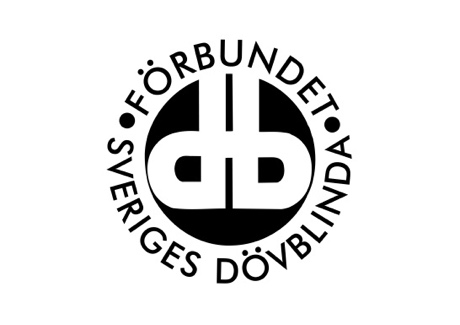 FSDB Stockholm GotlandNyhetsbrev FSDB Stockholm Gotland Nr 3 2021Ordförande har ordetOmorganisationExtra årsmöte Styrelsens konstitueringVal 2022Information från valberedningenRestriktioner Covid 19Kontakta oss/ÖppettiderTipsa ossOrdförande har ordetHej alla som läser, lyssnar eller fingerdansar in dessa ord!Den 6 oktober hölls höstens första stora arrangemang och det första större fysiska möte på över ett år. Jag avser då medlemsmötet samt det utlysta extra årsmötet. Ett möte som förlades i Stockholms Universitets teckenspråkstolkutbildnings lokaler, där tolkstudenter blev våra guider och lotsar. Ett evinnerligt stort tack till Er på Universitetet för den omtanke som arrangemanget visade. Extra stort tack till Jenny Olsson, lärare på tolkutbildningen, för att Du ställde upp som mötesordförande.Bakgrunden till att föreningen höll ett extra årsmöte var, som de allra flesta av er nu vet, att dåvarande ordförande Peter Falkegård bestämt sig för lämna ifrån sig ordförandeklubban på grund av hälsoskäl. Ett modigt, klokt och ändå tråkigt beslut som vi alla respekterar.Så efter att vi genomfört det extra årsmöte såsom det hade utlysts och klubbats, har jag, Alex Boije, fått Ert förtroende att leda föreningen vidare fram till nästa ordinarie årsmöte som ska ske våren 2022. Därefter får vi se vem som då fortsätter arbetet. Kan dock redan nu avslöja, om ni medlemmar så vill, att jag kommer vara till förfogande för en fortsättning som FSDB Stockholm Gotlands ordförande då jag ser det som en ynnest och ära!Med dessa ord om kvällen den 6 oktober väljer jag först tacka stort till er som deltog på års- och medlemsmötet, för därefter, med hela mitt hjärta, känna ödmjukhet inför de diskussioner som ni var en del av men framförallt, tackar jag Er alla medlemmar för att Ni visar att ni vill vara med i våra kamper för en bättre vardag för oss Dövblinda. Sist men inte minst, tackar vi från FSDB Stockholm Gotland er tolkstudenter och lärare som försåg oss med lokal, smörgåsar, the och kaffe. Det betydde mycket! Så vad händer i föreningsverksamheten då? Vad kommer styrelsen arbeta för? Vad har hänt inom kansliets fyra väggar? Det ska jag, så kortfattat som möjligt, försöka berätta;Föreningen har massor av planerade aktiviteter på gång, såsom en dag till Mackmyras destilleri i  Gävle där de producerar t ex Whiskey, Bingo, Kreativa gruppen där ni får använda era konstnärliga ådra, föreläsning om Teckenspråkslexikon och många fler aktiviteter som ni kan delta på. Programmet för Oktober till December 2021 har sänts ut till er medlemmar. Styrelsen kämpar på intensivt just nu med två stora intressepolitiska punkter som ni medlemmar funnit är viktigast: - LSS- och SoL-insatser, där vi har två viktiga delar. Dels att ständigt uppsöka beslutsfattare i de bekymmer vi dövblinda möter var och varannan dag samt att komma på bästa sätt att hjälpa er medlemmar med kunskap och verktyg till att få de insatser ni har rätt till. I den senare delen har vi ett arragemang på gång som förhoppningsvis får oss framåt kring eländet med LSS och SoL.- Tolktjänsten är ett annat stort sorgebarn som styrelsen fått stöta och nöta för att få klart med myndigheter om varför de begränsar våra möjligheter till tolk. Framförallt biten om ledsagning i anslutning till det tolkuppdrag ni medlemmar bokat. Detta arbetar vi med både mot Tolkcentralen samt inför den kommande avtalet mellan TC och  Hälso- och Sjukvårdsförvaltningen inför årsskiftet 2021/22.Utöver dessa ämnen finns självklart en mängd mindre, icke desto mindre viktiga, frågor vi inom styrelsen kämpar med men som i en större utsträckning löses ganska snabbt och bra. Mycket tack vare vårt kansli.Apropå kansliet så är nu allt arbete vi inom styrelsen haft under en längre tid med den omorganisation som skett, äntligen rotts i hamn. Kansliet har nu nya dokument som reglerar vem som gör vad, hur arbetsordningen ser ut för personal, hur delegationsordningen mellan styrelse och kansli ska fungera och tjänstegrader och tjänstebeskrivningar. MBL förhandlingen är avslutna och protokllet undertecknat. Detta är oerhört viktigt för föreningens framtid då vi betydligt tryggare kan motivera de bidrag och stöd vi behöver från de kommun och region.Så ni medlemmar förstår nog att vi inom styrelse och kansli har enormt arbete framför oss och att vi är beredda att göra detta.Mitt första bidrag till  ”Ordförande har ordet” som ordinarie dito blev osedvanligt långt, men tror ni i föreningen förlåter mig för detta, då det finns så mycket viktigt att berätta. Har ni frågor, funderingar, förslag, kritik eller bara vill diskutera varför Djurgårdens IF är bäst i stan och kaffets förträfflighet så tveka inte att maila mig. Adressen står längre ner.Må väl mina fränder!Alex Boije, (stolt) Ordförande förFSDB Stockholm Gotlandalex@fsdb.orgOmorganisationFöreningen har genomfört en omorganisation som innefattar två delar. Den ena delen var en översyn av anställdas befattningsbeskrivningar som behövde revideras och den andra delen en förändring av administratörs tjänstegrad.MBL förhandlingar har skett och är nu avslutade. Befattningsbeskrivningarna är nu reviderade. Tjänsten administratörs tjänstegrad har minskats från 75 % till 50 %.Extra årsmöteFöreningen genomförde ett extra årsmöte den 6 oktober då Peter Falkegård meddelat att han måste avsäga sig ordförandeposten av hälsoskäl. Ny ordförande valdes på extra årsmötet, Alex Boije. Peter invaldes till ledamot i stället.Styrelsens konstitueringStyrelsen konstituerade sig den 7 oktoberOrdförande Alex BoijeVice Ordförande Gunnar SandströmKassör Peter FalkegårdLedamöter Rolf Eriksson och Angelique Qviberg OlsenVal 2022Som ni vet så kommer det under 2022 hända mycket som berör riksdags-, regions-, och kommunvalet som sker, enligt valmyndigheten, söndagen den 11 september.Det regionala och kommunala valet är de två enskilda val som påverkar oss inom FSDB Stockholm Gotland tydligast och därför kommer dessa val vara vårt fokus. Vi inom styrelsen har, ihop med kansliet, börjat planera och skissa på hur vi ska arbeta mest effektivt för nå politiken inför och under dessa val. Vi har även tagit beslut om några punkter som vi samlat ihop och vill berätta om, så ni medlemmar kan fundera på om vad ni kan bidra med.De punkter vi hittills tagit fram är;- Vi ska, genom styrelsen och kansliet, gå genom allt material vi har att dela ut som information om föreningens arbete, om hur dövblindhet som funktionsnedsättning är och hur vi möter beslutfattare och politiker för viss vårt behov av stöd.- Vi ska skicka ett öppet brev till regionala och kommunala fullmäktige för vad de känner till om oss dövblinda, vår vardag och om de har idéer och arbetsmaterial för förbättra vår vardag och livssituation.- Vi ska möta region- och kommunpolitiker, på deras egna planhalva, för uppmärksamma vad de är beredda att göra för vår sak. Vi kommer välja 2-3 kommuner för lägga full fokus på dessa. - Vi ska delta på de större arrangemang som under 2022 är viktiga plattformar och forum för sprida ut den kunskap vi vill att politiken ska känna till om oss. Järva-veckan kan vara ett sådant forum till exempel.Allt detta arbete kommer bli omfattande och snårigt, vilket kan bli väldigt betungande för både styrelse och kansli. Därför vill jag be er medlemmar om hjälp. Vi kommer behöva frivilliga som kan hjälpa till när vi till exempel besöker kommun-, och region. Vi kommer även behöva stöd vid större forum som rör det kommande valen!Känner du att du vill bidra med armar, ben och massa kloka ord, mejla till dba@fsdb.org. Arbetet bör komma igång senast i årsskiftet.VänligenAlex Boije FSDB Stockholm Gotlandalex@fsdb.orgInformation från ValberedningenHej alla medlemmar!Det närmar sig snart till årsmötet under våren 2022. Det är inte så mycket tid kvar för att medlemmar ska hinna lämna förslag till styrelsen. Vid årsmöte 2022, väljs både ordförande och ledamöter för 2 år. Ordförande: Alex Boije, mandattid går ut. Ledamöter: Rolf Eriksson, Gunnar Sandström och Lickan Qviberg, mandattid går ut. Ledamöter som är kvar för ytterligare ett år till fram till årsmöte 2023: Peter Falkegård. Vi har en målsättning är att försöka se till att öka antal ledamöter från 5 till 7 platser. Desto fler man är desto mer effektivt blir det att kunna samverka med varandra inåt och utåt i föreningen, ut i samhället samt lyfta upp dina viktiga frågor. Samtidigt är det valår 2022, så du kan vara med och påverka politiker att föra föreningens uttalande. Har du som medlem vilja att kunna bidraga med dina hjärtefrågor för påverkansarbete för att vara med i styrelsen och har funderingar hur det är att vara med i styrelsen, ta kontakt med oss i VB. Eller vill du föreslå ett namn som du tror på kan lyfta bra i samhälle med påverkansarbete så lämna gärna ditt förslag till VB. Dock måste denne medlem vara tillfrågad och vill ställa upp. Vi vill ha alla namnförslag senast 15 januari 2022 så hinner vi i VB arbeta fram en nomineringslista inför årsmötet under våren 2022. Nomineringslista kommer att gå ut ca 3 veckor innan årsmötet. Ha en trevlig höst!Med vänliga hälsningarAnn Jansson, sammankallande, Lena Svensson och Göran Rydberg i VB. Anns e-postadress: annmargjan@gmail.com  Restriktioner Covid 19Regeringen meddelade att flera restriktioner avvecklades från och med den 29 september.Det innebär att deltagartaken för allmänna sammankomster och offentliga tillställningar tas bort, deltagartak för privata sammankomster tas bort, storlek på sällskap och avstånd mellan sällskap tas bort. Det innebär nu att föreningen kan öppna upp och ha normal verksamhet igen.Dock vill vi uppmana alla medlemmar att stanna hemma om man får symptom samt även i fortsättningen vara noggranna med handhygien och tvätta händerna noga och sprita dem i alla sammanhang.Restriktionerna för att arbeta på distans tas bort och kansliet förbereder nu en återgång till arbete på plats på DBA.Kontakta oss/ÖppettiderVi finns på Gotlandsgatan 46, BV.Ingela har e post  ingela@fsdb.org och mobilnummer 0735013321 (endast sms och FaceTime).Ingelas arbetstider är måndag-fredag 08.00-16.15.Arbetstiderna kan variera.Marie har e post  marie@fsdb.org Maries arbetstider är måndag- fredag 08.00-12.00Arbetstiderna kan variera utifrån medlemsverksamhetenRose-Marie har e post  rose-marie@fsdb.orgRose-Maries arbetstider är måndag-fredag 10.00-14.40.Arbetstiderna kan variera utifrån medlemsverksamheten.Vi har lunchstängt 11.30-12.10.Föreningens e-postadress är dba@fsdb.org och det är till den e-postadressen ni mejlar era anmälningar och om ni har frågor kring verksamheten. DBA har mobilnummer 0727424501 dit ni kan ringa, smsa eller ringa på FaceTime.Tipsa oss!Har du tips på aktiviteter eller har information du vill sprida till alla medlemmar? Kontakta oss!